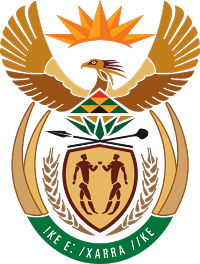 MINISTRY FOR COOPERATIVE GOVERNANCE AND TRADITIONAL AFFAIRSREPUBLIC OF SOUTH AFRICANATIONAL ASSEMBLYQUESTIONS FOR WRITTENQUESTION NUMBER 2017/3107DATE OF PUBLICATION:  13 OCTOBER 2017Mr K J Mileham (DA) to ask the Minister of Cooperative Governance and Traditional Affairs:(1)	Whether any municipalities have been late in paying (a) councillor salaries and/or (b) municipal staff salaries from 1 October 2016 to date; if not, what is the position in this regard; if so, in each case, (i) which municipality and (ii) what was the reason for the late payment;(2)	whether all outstanding amounts have now been paid; if not, what measures has each respective municipality put in place to ensure that the situation does not re-occur?								NW3423EREPLYThe information requested by the Honourable Member is not readily available in the Department. The Department has however, engaged the Provincial Departments responsible for Local Government to request the relevant information from municipality. The information will be submitted to the Honourable Member as soon as it is received.